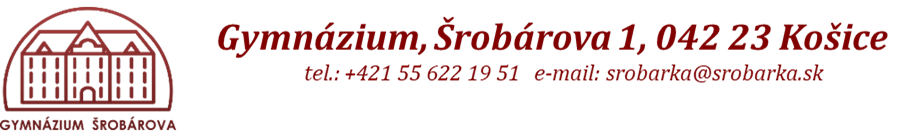 Príloha č.5 výzvy Fotodokumentácia predmetu zákazky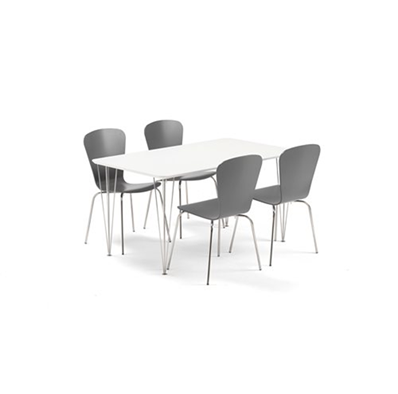 Ilustračné fotoPredmet  zákazky:                      Nábytok do školskej jedálne Verejný  obstarávateľ: Gymnázium Šrobárova 1, 042 23 KošiceKontaktná osoba: Mgr. Monika Sabová